ПОДТВЕРЖДЕНИЕ наличия технических и иных неполадок при работе Официального сайта, блокирующих доступ к Официальному сайту.Вследствие данного обстоятельства извещение и документация о закупке  размещена на сайте ПАО «ТрансКонтейнер» 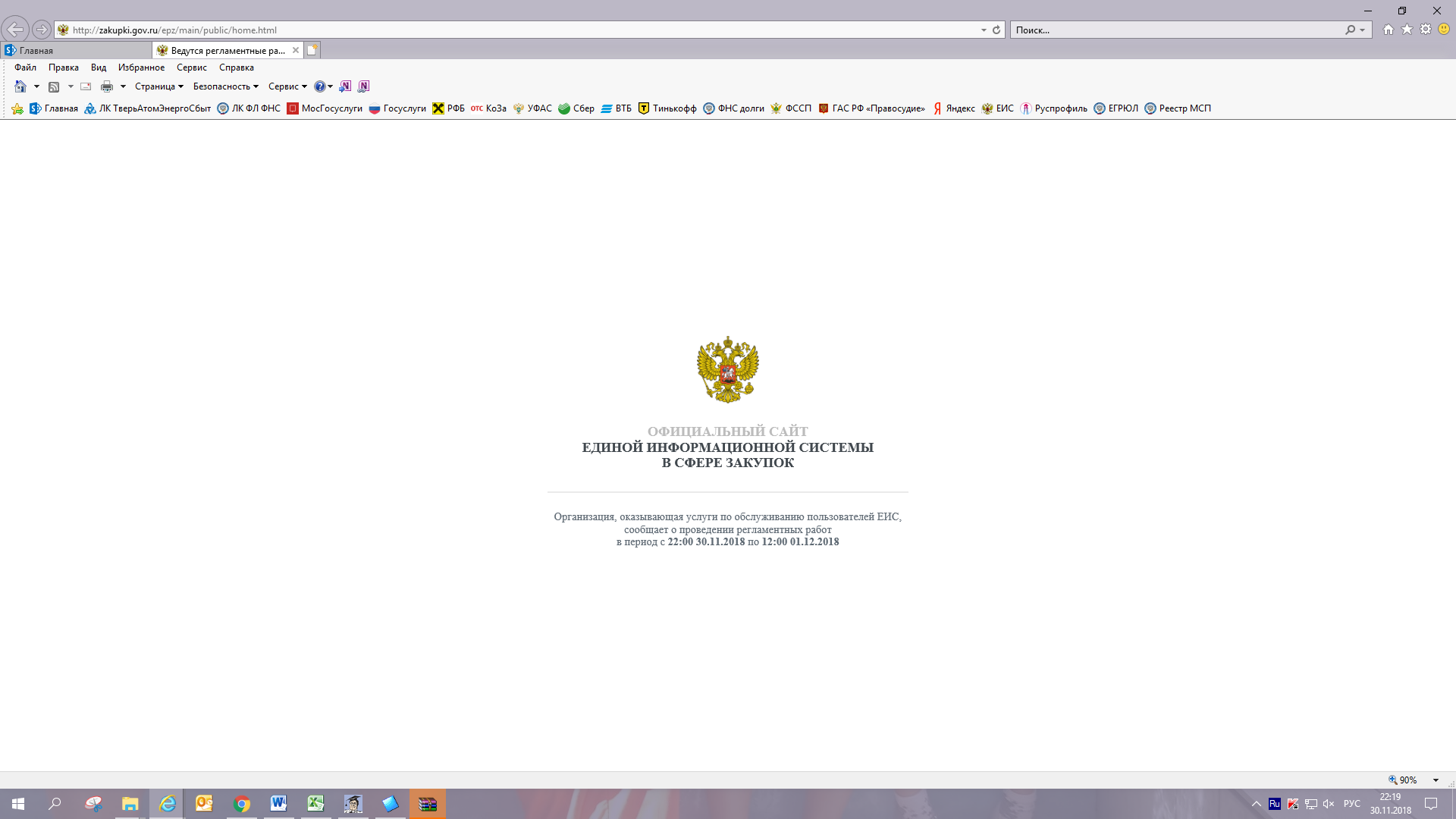 